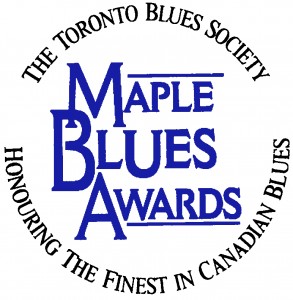 Media Accreditation RequestMaple Blues Awards 
January 18th, 2016
Please complete this form and submit by attaching it to an email by January 8th, 2016All fields must be filled out to process accreditation request.Media Outlet: 
 Contact Name: 
Phone: 

Email: 

Website:
Social Media Links:Media Format: 

Broadcast ☐	Print ☐	Online ☐	Photographer ☐How do you plan to promote the awards? Nominee or Performer Interview Requests
* subject to artist availabilityNotes and PoliciesWe have a limited number of media passes / photographer positions and cannot guarantee that everyone will receive accreditation.Applicants will be notified by January 12th, 2016.Media Accreditation does not grant access to backstage or green room areas.Toronto Blues Society / Maple Blues Awards Social Media Links
Facebook: https://www.facebook.com/TorontoBluesSocietyTwitter: https://twitter.com/TOBluesSocietyHashtag: #MapleBlues
